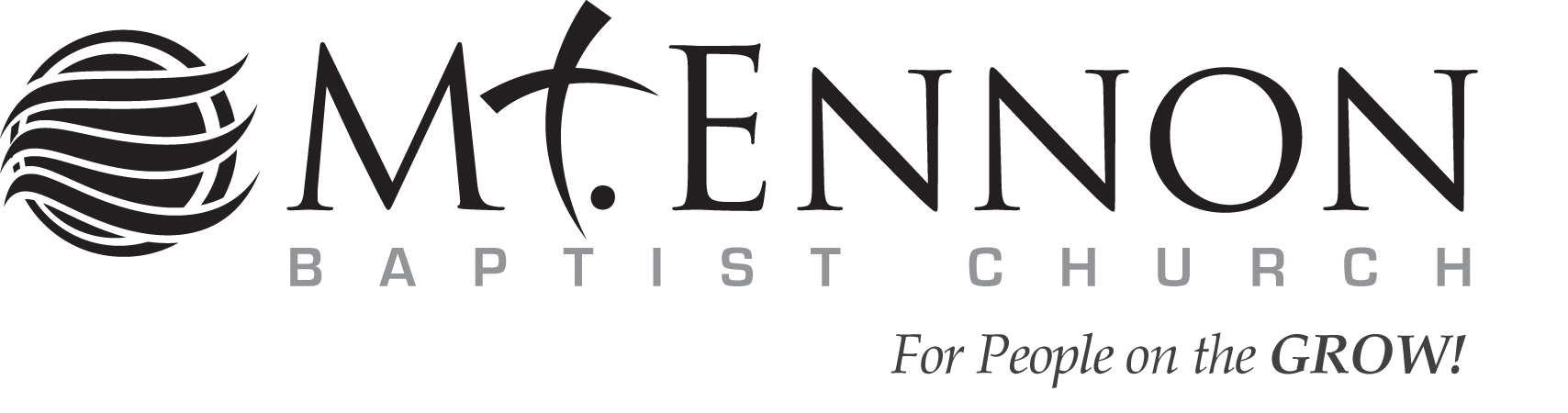 Bible Study – May 6, 2020Mission MindedScripture:  Nehemiah 3-7The Book of Proverbs reminds us “Where there is no vision, the people perish.” A task so enormous as rebuilding the walls of Jerusalem, especially under adverse conditions, required vision followed by a unique plan that called for unusual organizational effort and great leadership.  THE WORK Ecclesiastes 4:9; 1 Peter 4:10; Ephesians 4:11 THE WARFARE 1 Peter 5:8-9; Romans 8:31-37; 2 Cor. 10:3-5THE WITNESS Matthew 5:13; Matthew 5:16  As we close out this study on “Building Up After Being Torn Down” Nehemiah exhibits some key characteristics that prove helpful for rebuilding in our own situations:He established a reasonable and attainable goal.He had a sense of mission.He patiently waited for God’s timing.He prayed at crucial times.He was well prepared and thought of his needs in advance.He took time to rest, fast, pray, and plan.He investigated the situation firsthand.He identified himself as one with the people.He did not argue with opponents.He was not discouraged by opposition.NOTES: